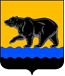 ГЛАВА ГОРОДА НЕФТЕЮГАНСКАПОСТАНОВЛЕНИЕ28.01.2019 											         № 4г.НефтеюганскО внесении изменения в постановление главы города Нефтеюганска от 17.04.2017 № 26 «Об утверждении состава общественного совета по вопросам жилищно-коммунального комплекса при Главе города Нефтеюганска»В соответствии с Положением об общественном совете по вопросам жилищно-коммунального комплекса при Главе города Нефтеюганска, утвержденным постановлением главы города Нефтеюганска от 21.03.2017        № 16, в связи с прекращением членства в общественном совете по вопросам жилищо-коммунального комплекса при Главе города Нефтеюганска, а также с учетом решения комиссии по формированию списка кандидатов для включения в состав общественного совета по вопросам жилищно-коммунального комплекса при Главе города Нефтеюганска постановляю:1.Внести в постановление главы города Нефтеюганска от 17.04.2017 № 26 «Об утверждении состава общественного совета по вопросам жилищно-коммунального комплекса при Главе города Нефтеюганска» следующее изменение: в приложении к постановлению строки:заменить на строки:2.Департаменту по делам администрации города (Нечаева С.И.) разместить постановление на официальном сайте органов местного самоуправления города Нефтеюганска в сети Интернет.Исполняющий обязанности главы города Нефтеюганска       					            А.В.Пастухов «Локтионов Олег Юрьевич-представитель общества с ограниченной ответственностью «КанБайкал»Абажев Денис Сергеевич-представитель общества с ограниченной ответственностью «МИТРА»Бажина Наталья Осиповна-представитель Тюменской межрегиональной организации профсоюза работников жизнеобеспеченияГригорьева Дина Васильевна-представитель Тюменской межрегиональной организации профсоюза работников жизнеобеспеченияШкварчук Татьяна Дмитриевна-представитель товарищества собственников жилья «Виктория»Муллагалеев Руслан Рамильевич-представитель общества с ограниченной ответственностью «СанТех-Сервис»                                                                         «Елгин Игорь Александрович-член региональной общественной организации ветеранов оперативных служб «Оперативники Югры»Алимурадов Максим Нурузович-исполняющий обязанности главного энергетика энергетической службы АО «Юганскводоканал»Ансабаев Евгений Вениаминович-главный инженер по капитальному строительству филиала «Макрорегион Западная Сибирь ООО ИК «Сибинтек».»